4 декабря 2015года в нашем детском доме прошёл праздник, посвящённый Дню матери с участием приёмных семей.Воспитанники творческой мастерской «Игрушка» провели два мастер-класса с приёмными детьми на тему:«Изготовление ангелочка из ватных дисков» и «Изготовление ёлочки из ниток на основе бумажного конуса».  Мною была поставлена цель:  продолжать учить воспитанников стремиться к саморазвитию и повышению своего мастерства,а также придерживаться принципа :«Умеешь сам, научи другого».Цель мастер-класса:  научить  приёмных детей делать новогодние  игрушки . Задачи: -обучить детей приёмам изготовления ёлочки из ниток  на основе конуса и ангелочка из ватных дисков ;-показать участникам мастер-класса как можно создать своими руками интересные  полезные подарки из самых доступных материалов.Воспитанники: Носков Дмитрий , Манахова Полина, Завьялова Светлана справились с задачей, умело организовали  мероприятие,  в изготовлении сувениров приняли участие  все дети из приёмных семей. Наши дети получили  удовольствие от общения с участниками  и от того,что их занятие посетило большое количество детей , а все участники поблагодарили наших детей за проведённый мастер-класс.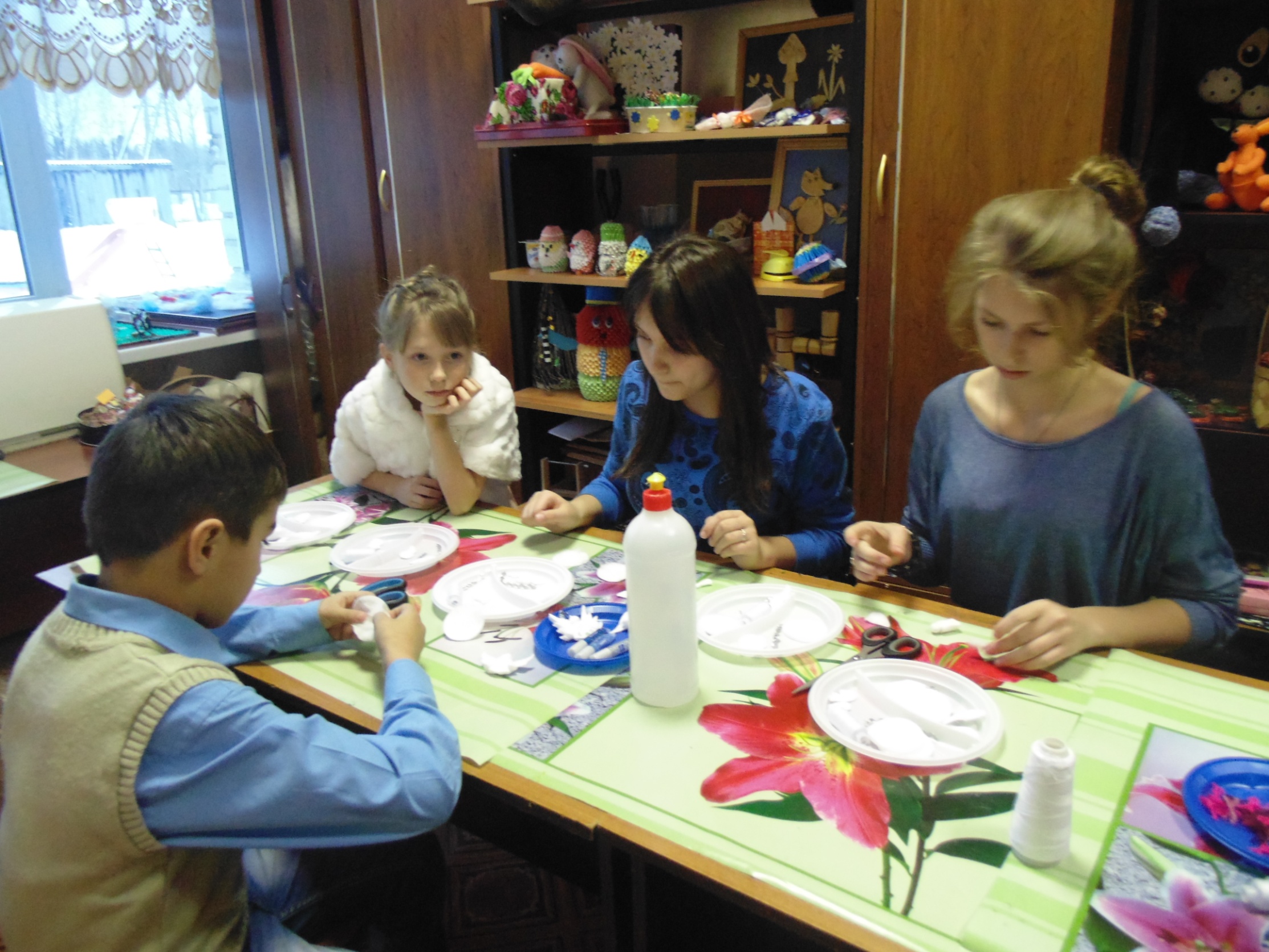 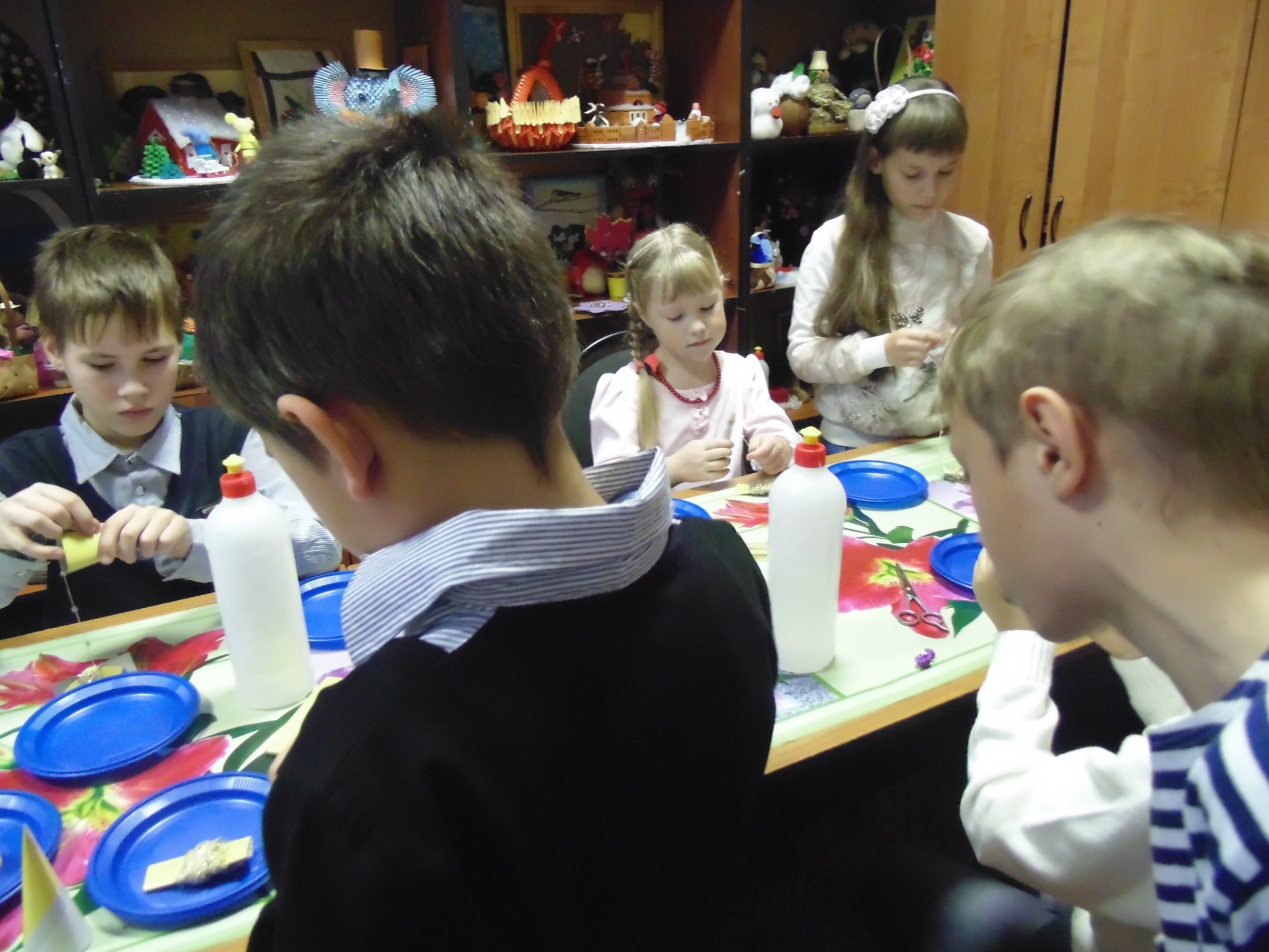 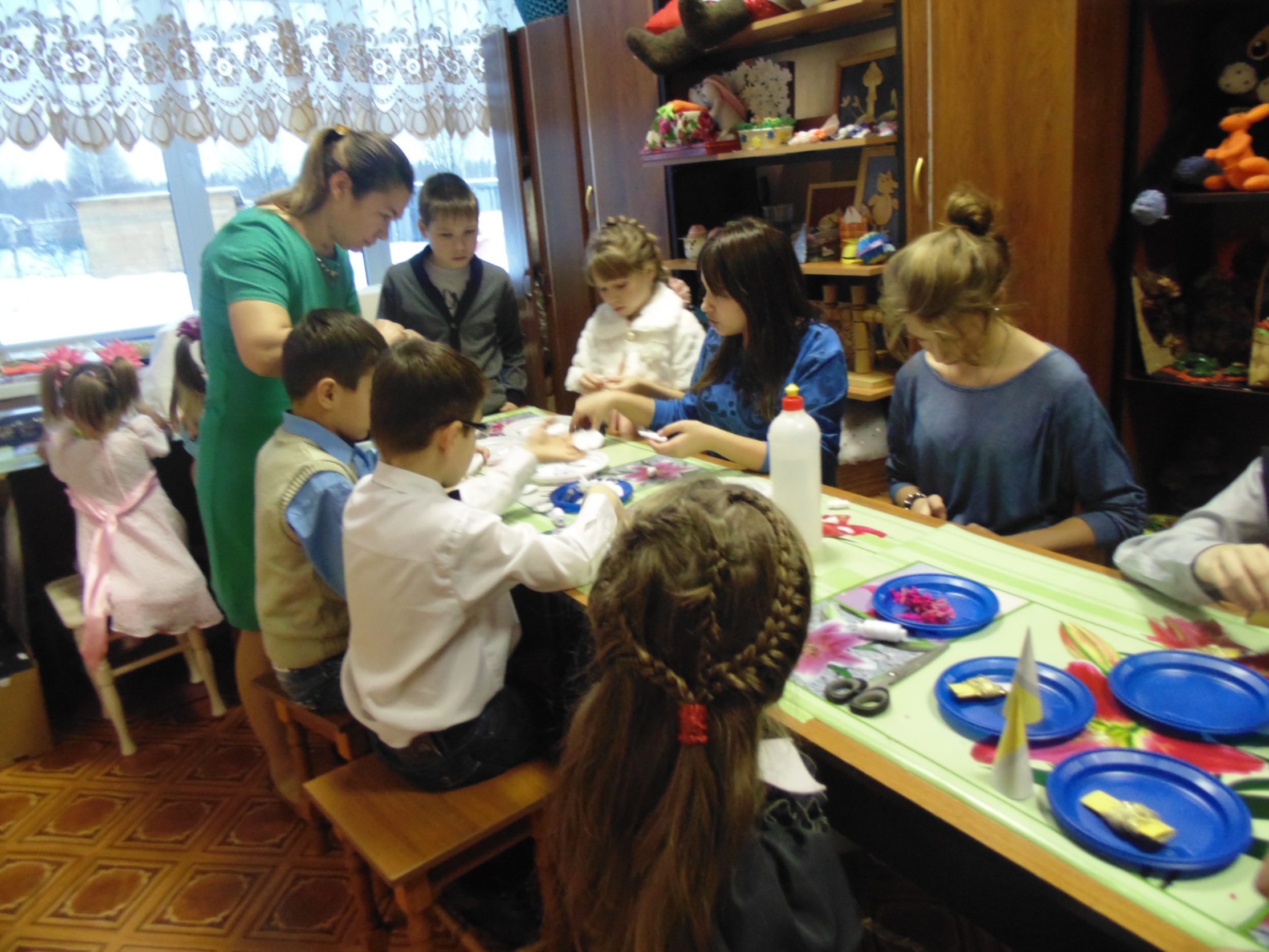 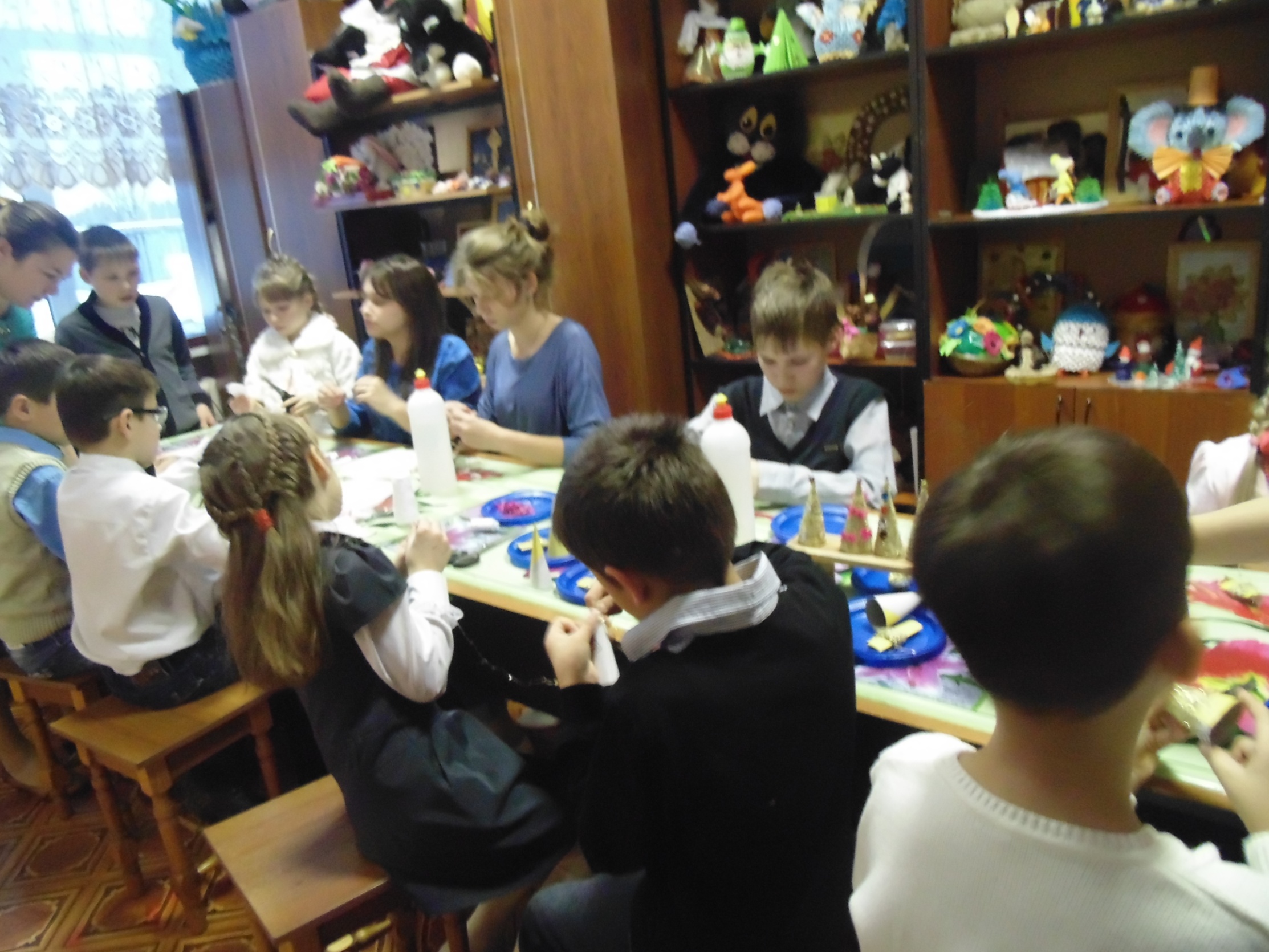 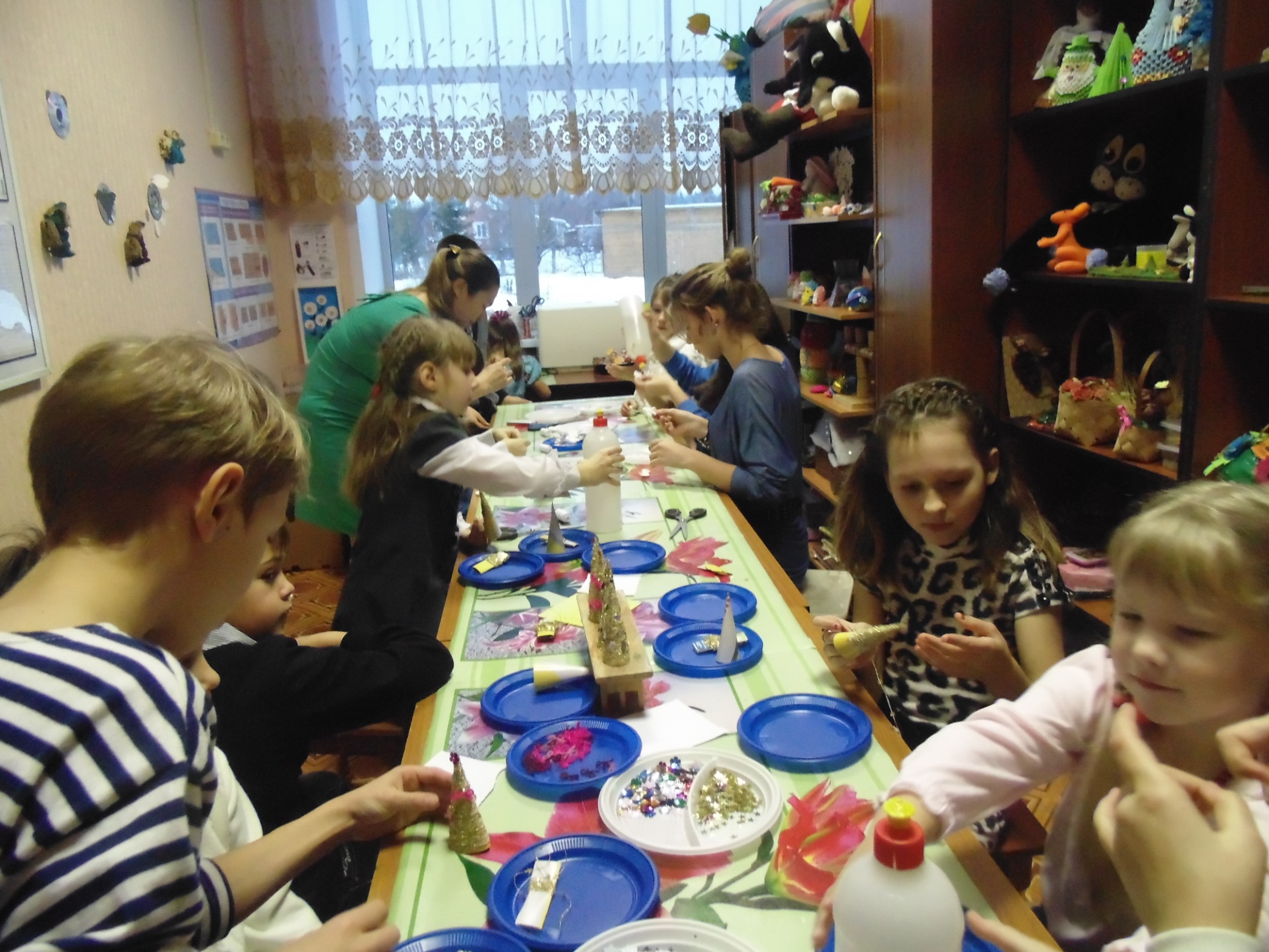 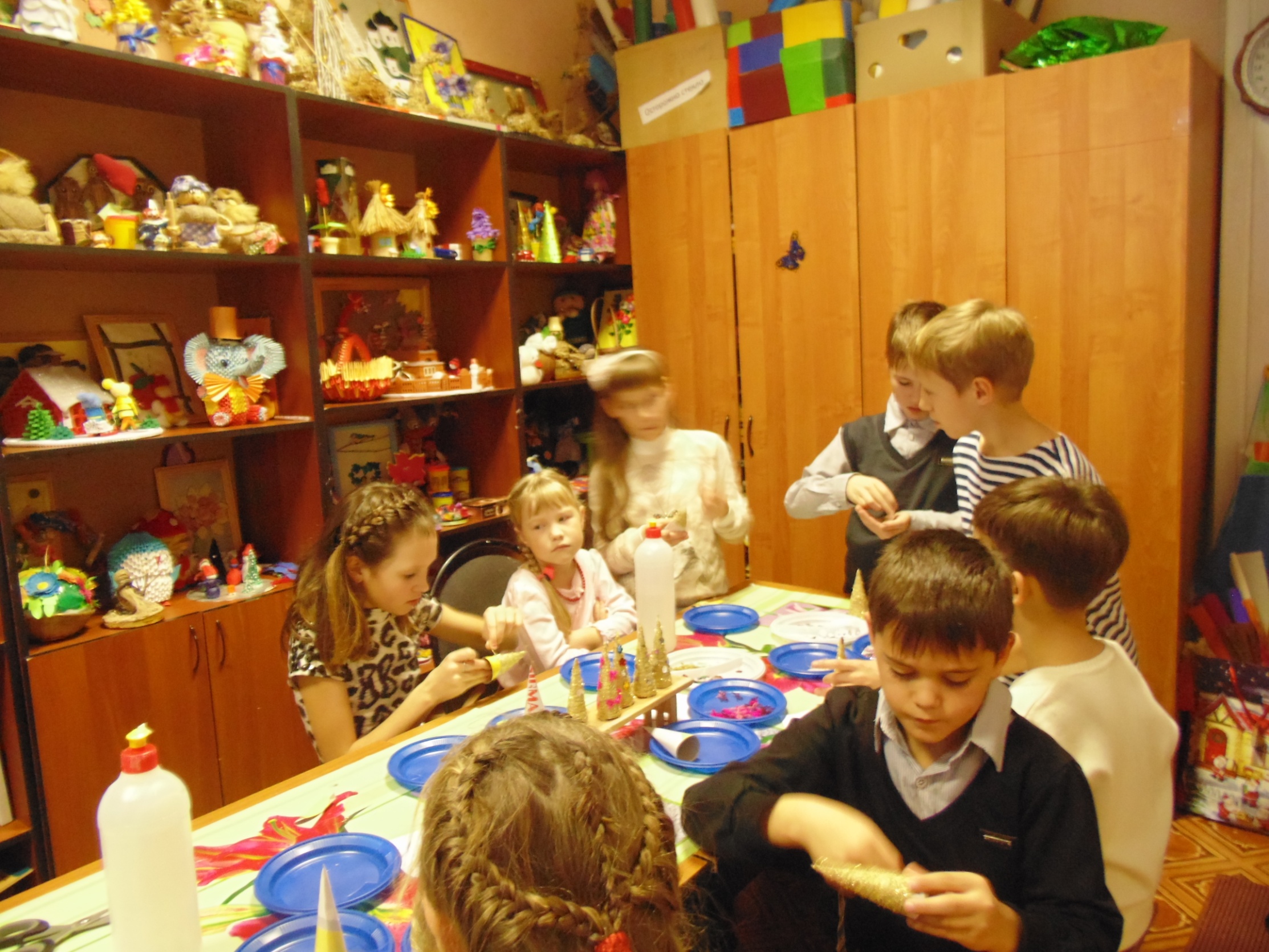 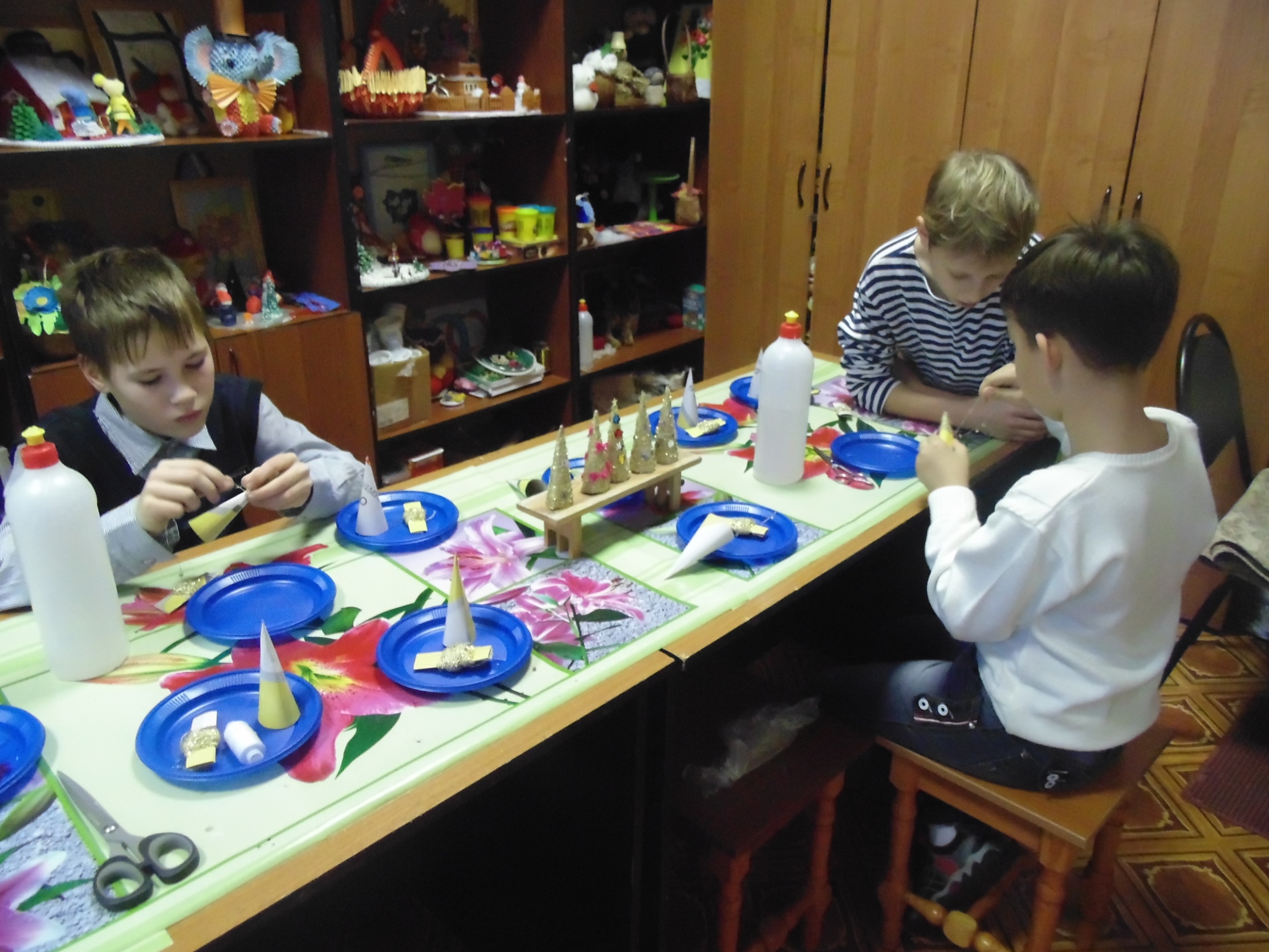 